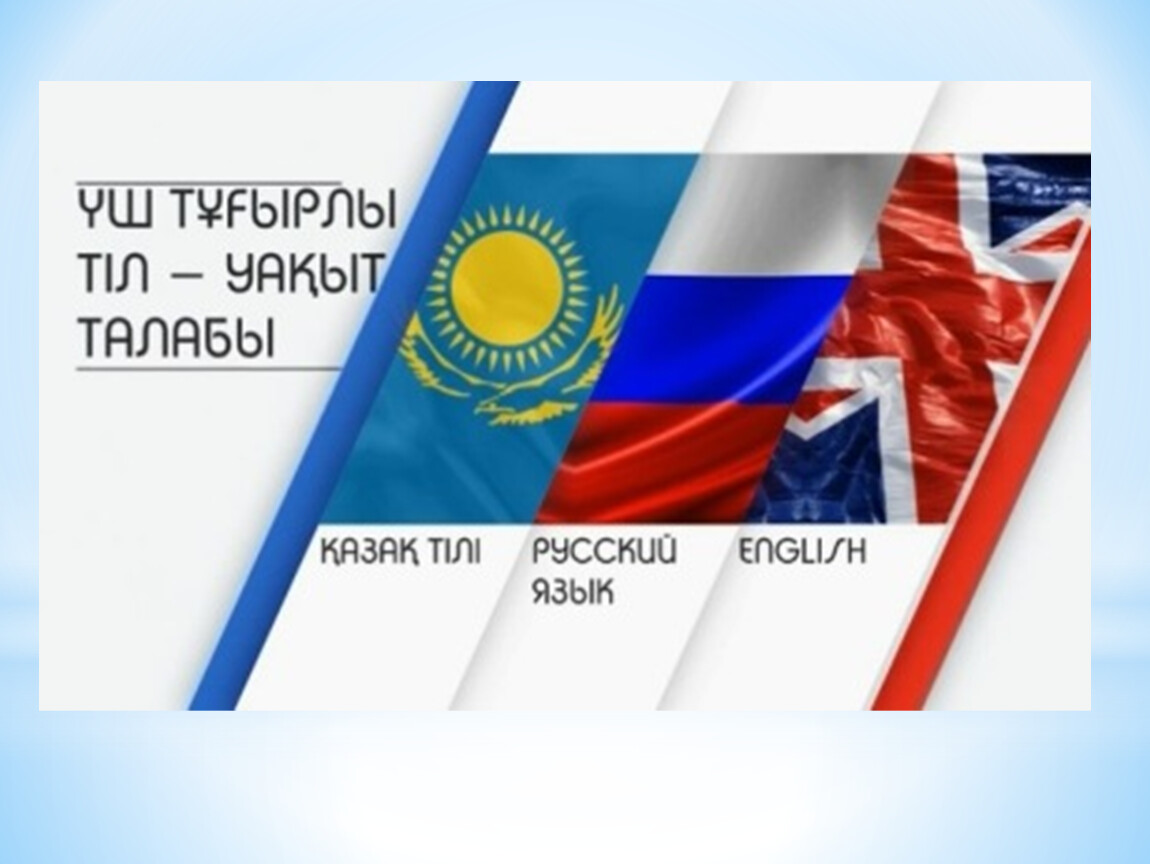 ЖМБ арнайы курстарын ағылшын тілінде оқытатын мұғалімдердің кестесі        2022-2023 оқу жылы                                                                                                                                                                                                                                                                                                                                                                                  Расписание учителей преподающих факультативы ЕМН на английском языке   2022-2023 уч.годЖМБ арнайы курстарын ағылшын тілінде оқытатын мұғалімдердің кестесі        2022-2023 оқу жылы                                                                                                                                                                                                                                                                                                                                                                                  Расписание учителей преподающих факультативы ЕМН на английском языке   2022-2023 уч.годЖМБ арнайы курстарын ағылшын тілінде оқытатын мұғалімдердің кестесі        2022-2023 оқу жылы                                                                                                                                                                                                                                                                                                                                                                                  Расписание учителей преподающих факультативы ЕМН на английском языке   2022-2023 уч.годЖМБ арнайы курстарын ағылшын тілінде оқытатын мұғалімдердің кестесі        2022-2023 оқу жылы                                                                                                                                                                                                                                                                                                                                                                                  Расписание учителей преподающих факультативы ЕМН на английском языке   2022-2023 уч.годЖМБ арнайы курстарын ағылшын тілінде оқытатын мұғалімдердің кестесі        2022-2023 оқу жылы                                                                                                                                                                                                                                                                                                                                                                                  Расписание учителей преподающих факультативы ЕМН на английском языке   2022-2023 уч.год№Мектеп/ Школакүні/            День неделиАтауы/ Название спец.курсаМұғалімнің аты-жөні/ Ф.И.О. УчителяУақыты/ Время проведения1№24ЖОББМДүйсенбі/ ПонедельникФизикалық терминдерді ағылшын тілінде оқыпКаиргельдина Даметай Рамазановна11.35-12.202№24ЖОББМСейсенбі/ Вторник"Tasks in chemistry"Имперова Салтанат Ашоковна12.25-13.103№24ЖОББМБейсенбі/ четверг"Blender ортасындағы 3 Д графикаМуштаева Айнагуль Ертаевна13:00-13:404№24ЖОББМБейсенбі/ четверг"3 Д моделирование"Сейлханова Назгуль  Ертостыковна10:30-11:105№24ЖОББМЖұма/   пятница"English pronunciation of chemical term"Сулейменова Галия Галымовна14.05-14.50№24ЖОББМЖұма/   пятницаAn interesting experiment in biologyТюлеубаева Айгуль Сериковна13:50-14:30